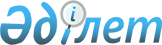 "Қазақстан Республикасының халқын құжаттандыру және тіркеу мәселелері бойынша мемлекеттік көрсетілетін қызметтер стандарттарын бекіту туралы" Қазақстан Республикасы Ішкі істер министрінің 2015 жылғы 10 сәуірдегі № 332 бұйрығына өзгерістер енгізу туралы
					
			Күшін жойған
			
			
		
					Қазақстан Республикасы Ішкі істер министрінің 2019 жылғы 10 шілдедегі № 620 бұйрығы. Қазақстан Республикасының Әділет министрлігінде 2019 жылғы 16 шілдеде № 19035 болып тіркелді. Күші жойылды - Қазақстан Республикасы Ішкі істер министрінің 2020 жылғы 30 наурыздағы № 267 бұйрығымен
      Ескерту. Күші жойылды – ҚР Ішкі істер министрінің 30.03.2020 № 267 (алғашқы ресми жарияланған күнінен кейін күнтізбелік он күн өткен соң қолданысқа енгізіледі) бұйрығымен.
      БҰЙЫРАМЫН:
      1. "Қазақстан Республикасының халқын құжаттандыру және тіркеу мәселелері бойынша мемлекеттік көрсетілетін қызметтер стандарттарын бекіту туралы" Қазақстан Республикасы Ішкі істер министрінің 2015 жылғы 10 сәуірдегі № 332 бұйрығына (Нормативтік құқықтық актілерді мемлекеттік тіркеу тізілімінде № 11174 болып тіркелген, "Әділет" ақпараттық-құқықтық жүйесінде 2015 жылғы 11 маусымда жарияланған) мынадай өзгерістер енгізілсін:
      көрсетілген бұйрықпен бекітілген "Қазақстан Республикасының азаматтарына паспорттар, жеке куәліктер беру" мемлекеттік көрсетілетін қызмет стандартында:
      4-тармақтың 1) тармақшасы мынадай редакцияда жазылсын:
      "1) көрсетілетін қызметті алушы Мемлекеттік корпорацияға қажетті құжаттар топтамасын тапсырған күнінен бастап, сондай-ақ порталға жүгінген кезде - 15 (он бес) жұмыс күнінен кешіктірмей.
      Құжаттарды жеделдетілген тәртіппен алу үшін Мемлекеттік корпорацияға жүгінген кезде: Нұр-Сұлтан, Алматы, Шымкент және Ақтөбе қалалары үшін - жеделділіктің 1-санаты бойынша 1 (бір) жұмыс күніне дейін; жеделділіктің 2-санаты бойынша 3 (үш) жұмыс күніне дейін; облыс орталықтары үшін - жеделділіктің 1-санаты бойынша 3 (үш) жұмыс күніне дейін; жеделділіктің 2-санаты бойынша 5 (үш) жұмыс күніне дейін; облыстардың қалалары және аудандары үшін - 3-санаты бойынша 7 (жеті) жұмыс күніне дейін (қабылдау күні мемлекеттiк қызмет көрсету мерзiмiне кiрмейдi);";
      9-тармақтың 2-тармақшасының бірінші абзацы мынадай редакцияда жазылсын: 
      "2) құжатты ресiмдеген сәтте көрсетілетін қызметті алушының жасына сәйкес келетiн өлшемі 3,5 х 4,5 сантиметр (Мемлекеттік корпорацияда ХҚТ ТП тіркеу пункттері болмаған, сондай-ақ ХҚТ ТП байланыс арналары немесе оның құрал-жабдықтары істен шыққан жағдайда тергеу қамауындағылардың және бас бостандығынан айыру орындарда жазасын өтеп жатқан адамдардың, өзіне-өзі қызмет көрсету қабілетінен немесе мүмкіндігінен толық немесе ішінара айырылған адамдардың, сондай-ақ 1974 жылғы үлгідегі бұрынғы КСРО паспорттарын ауыстыруға байланысты 18 жастан асқан адамдардың туу туралы куәліктерінің негізінде Қазақстан Республикасы азаматтары жүгінген кезде қағаз жеткізгіште ресімделген кезде) екі фотосурет.";
      10-тармақтың бірінші бөлігі мынадай редакцияда жазылсын:
      "10. Мемлекеттік қызмет көрсету мәселелері бойынша Министрліктің, көрсетілетін қызметті берушінің және (немесе) оның лауазымды адамдарының шешімдеріне, әрекетіне (әрекетсіздігіне) шағымдану: шағым осы мемлекеттік көрсетілетін қызмет стандартының 13-тармағында көрсетілген мекенжай бойынша көрсетілетін қызметті беруші басшысының атына не 010000, Нұр-Сұлтан қаласы Тәуелсіздік даңғылы, 1 мекенжайы бойынша Министрлік басшысының атына беріледі.";
      12-тармақ мынадай редакцияда жазылсын:
      "12. Өзіне-өзі қызмет көрсету, өздігінен жүріп-тұру, бағдарлану қабілетінен немесе мүмкіндігінен толық немесе ішінара айырылған көрсетілетін қызметті алушыларға және тергеу қамауындағыларға және бас бостандығынан айыру орындарында жазасын өтеп жатқан адамдарға көрсетілетін қызметті беруші немесе мемлекеттік корпорацияның қызметкері көрсетілетін қызметті алушының тұрғылықты жеріне, болған жеріне шыға, Бірыңғай байланыс-орталығы 1414, 8 800 080 7777 арқылы қағаз тасымалдағышта толтыра отырып жүргізеді.";
      көрсетілген бұйрықпен бекітілген "Қазақстан Республикасының азаматтарына уақытша жеке куәлік беру" мемлекеттік көрсетілетін қызмет стандартында:
      10-тармақтың бірінші бөлігі мынадай редакцияда жазылсын:
      "10. Мемлекеттік қызмет көрсету мәселелері бойынша Министрліктің, көрсетілетін қызметті берушінің және (немесе) оның лауазымды адамдарының шешімдеріне, әрекетіне (әрекетсіздігіне) шағымдану: шағым осы мемлекеттік көрсетілетін қызмет стандартының 13-тармағында көрсетілген мекенжай бойынша көрсетілетін қызметті беруші басшысының атына не 010000, Нұр-Сұлтан қаласы Тәуелсіздік даңғылы, 1 мекенжайы бойынша Министрлік басшысының атына беріледі.";
      көрсетілген бұйрықпен бекітілген "Қазақстан Республикасының халқын тұрғылықты жері бойынша тіркеу" мемлекеттік көрсетілетін қызмет стандартында:
      3-тармақ мынадай редакцияда жазылсын:
      "3. Мемлекеттік қызметті Министрліктің аумақтық бөліністері (бұдан әрі - көрсетілетін қызметті беруші) көрсетеді. 
      Мемлекеттік қызмет көрсету үшін құжаттарды қабылдау: 
      1) Қазақстан Республикасының азаматтар үшін:
      "Азаматтарға арналған үкімет" Мемлекеттік корпорациясы" коммерциялық емес акционерлік қоғамында (бұдан әрі - Мемлекеттік корпорация) көрсетілетін қызметті беруші арқылы;
      "электрондық үкіметтің" www.еgov.kz веб-порталы (бұдан әрі - портал) арқылы жүзеге асырылады;
      2) Қазақстан Республикасында тұрақты тұрып жатқан шетелдіктер және азаматтығы жоқ адамдар үшін Мемлекеттік корпорацияда көрсетілетін қызметті беруші арқылы жүзеге асырылады;
      3) босқын мәртебесін алған Қазақстан шетелдіктер және азаматтығы жоқ адамдар үшін қызметті беруші арқылы жүзеге асырылады.";
      4-тармақтың 1) тармақшасы мынадай редакцияда жазылсын:
      "1) көрсетілетін қызметті алушы қажетті құжаттарды тапсырған сәттен бастап Мемлекеттік корпорация көрсетілетін қызметті берушіге (босқын мәртебесiн алған шетелдiктер мен азаматтығы жоқ адамдар үшін) көрсетілетін қызметті беруші арқылы - 30 (отыз) минут ішінде;
      портал арқылы - 15 (он бес) минут ішінде;"; 
      9-тармақтың 2-тармақшасы мынадай редакцияда жазылсын:
      "2) жеке басты сәйкестендіру үшін - жеке басты куәландыратын құжат (16 жасқа дейiнгi балалар - туу туралы куәлiк және Қазақстан Республикасы азаматының паспорты (болған кезде).
      Республикадан тыс жерлерден Қазақстан Республикасына тұрақты тұруға келген Қазақстан Республикасының азаматтары - бұрынғы тұрған елден консулдық есептен шыққаны туралы белгісі бар паспорт, консулдық есептен шығу туралы белгі болмаған жағдайда:
      азаматтылыққа тиесілігін міндетті түрде көрсете отырып, Қазақстан Республикасының шетелдегі мекемесі (немесе Қазақстан Республикасы Сыртқы істер министрлігінің Консулдық қызмет департаменті) берген бұрын тұрған елден есептен шыққаны туралы анықтама;
      шет мемлекеттің құзыретті органдары тиісті түрде берген және куәландырған бұрынғы тұрғылықты жерінен тіркеу есебінен шыққаны туралы құжат;
      бұрынғы тұрған елдің құзырлы органы берген азаматтығын алмағаны туралы анықтама.
      порталға:
      көрсетілетін қызметті алушының электрондық цифрлық қолтаңбасымен және тіркеуге келісім берген тұрғын үй иесінің электрондық цифрлық қолтаңбасымен куәландырылған немесе көрсетілетін қызметті алушының және тұрғын үй иесінің ұялы байланыс операторы порталда пайдаланушылардың есептік жазбасына ұсынған абоненттік нөмірді тіркеген және қосқан жағдайда қысқа мәтіндік хабарлама түрінде бір реттік парольмен куәландырылған электрондық сұрау салу (абоненттік нөмірді тіркеу және қосу үшін порталға алғашқы сұрау салу пайдаланушының электрондық цифрлық қолтаңбасымен куәландырылады).
      Портал арқылы жүгінген кезде мемлекеттік қызметті көрсету нәтижесі көрсетілетін қызметті алушының тұрғылықты жері бойынша тіркелуі туралы хабарлама түрінде "жеке кабинетіне" жолданады.
      Жаңа тұрғылықты жеріне тіркелген кезде, Қазақстан Республикасының халқын бұрынғы тұрғылықты жерінен тіркеуден шығару автоматты түрде жүзеге асырылады.
      Тұрғылықты жері бойынша анықталмаған адамдарға "Халықты құжаттандыру және тіркеу" Тіркеу пункті" ақпараттық жүйесінде және "Жеке тұлғалар" мемлекеттік деректер базасында мәртебе беріледі.";
      10-тармақтың бірінші бөлігі мынадай редакцияда жазылсын:
      "10. Мемлекеттік қызметтер көрсету мәселелері бойынша Министрліктің, көрсетілетін қызметті берушінің және (немесе) оның лауазымды адамдарының шешімдеріне, әрекетіне (әрекетсіздігіне) шағымдану: шағым осы мемлекеттік көрсетілетін қызмет стандартының 13-тармағында көрсетілген мекенжай бойынша көрсетілетін қызметті беруші басшысының атына не 010000, Нұр-Сұлтан қаласы Тәуелсіздік даңғылы, 1 мекенжайы бойынша Министрлік басшысының атына беріледі.";
      көрсетілген бұйрықпен бекітілген "Қазақстан Республикасының халқын тұрғылықты жері бойынша тіркеу есебінен шығару" мемлекеттік көрсетілетін қызмет стандартында:
      3-тармақ мынадай редакцияда жазылсын:
      "3. Мемлекеттік қызметті Министрліктің аумақтық бөліністері (бұдан әрі - көрсетілетін қызметті беруші) көрсетеді. 
      Өтінішті қабылдау және мемлекеттік қызмет көрсету үшін құжаттарды беру:
      1) Қазақстан Республикасының азаматтары үшін:
      "Азаматтарға арналған үкімет" Мемлекеттік корпорациясы" коммерциялық емес акционерлік қоғамында (бұдан әрі - Мемлекеттік корпорация) көрсетілетін қызметті беруші арқылы;
      "электрондық үкіметтің" www.еgov.kz веб-порталы (бұдан әрі - портал) арқылы (тұрғын үй иесінің арызы бойынша тұрғылықты жері бойынша тіркеу есебінен шығару кезінде);
      2) Қазақстан Республикасында тұрақты тұрып жатқан шетелдіктер және азаматтығы жоқ адамдар үшін Мемлекеттік корпорацияда көрсетілетін қызметті беруші арқылы жүзеге асырылады;
      3) босқын мәртебесін алған шетелдіктер және азаматтығы жоқ адамдар үшін қызметті беруші арқылы жүзеге асырылады.";
      4-тармақтың 1) тармақшасы мынадай редакцияда жазылсын:
      "1) көрсетілетін қызметті алушы қажетті құжаттарды тапсырған сәттен бастап Мемлекеттік корпорацияда көрсетілетін қызметті берушіге (босқын мәртебесiн алған шетелдiктер мен азаматтығы жоқ адамдар үшін) көрсетілген қызметті беруші арқылы - 30 (отыз) минуттан аспайды;";
      10-тармақтың бірінші бөлігі мынадай редакцияда жазылсын:
      "10. Мемлекеттік қызмет көрсету мәселелері бойынша Министрліктің, көрсетілетін қызметті берушінің және (немесе) оның лауазымды адамдарының шешімдеріне, әрекетіне (әрекетсіздігіне) шағымдану: шағым осы мемлекеттік көрсетілетін қызмет стандартының 13-тармағында көрсетілген мекенжай бойынша көрсетілетін қызметті беруші басшысының атына не 010000, Нұр-Сұлтан қаласы Тәуелсіздік даңғылы, 1 мекенжайы бойынша Министрлік басшысының атына беріледі.";
      көрсетілген бұйрықпен бекітілген "Тұрғылықты жерiнен мекенжай анықтамаларын беру" мемлекеттiк көрсетілетін қызмет стандартында:
      11-тармақтың бірінші бөлігі мынадай редакцияда жазылсын:
      "11. Мемлекеттік қызмет көрсету мәселелері бойынша Министрліктің, көрсетілетін қызметті берушінің және (немесе) оның лауазымды адамдарының шешімдеріне, әрекетіне (әрекетсіздігіне) шағымдану: шағым осы мемлекеттік көрсетілетін қызмет стандартының 13-тармағында көрсетілген мекенжай бойынша көрсетілетін қызметті беруші басшысының атына не 010000, Нұр-Сұлтан қаласы Тәуелсіздік даңғылы, 1 мекенжайы бойынша Министрлік басшысының атына беріледі.".
      2. Қазақстан Республикасы Ішкі істер министрлігінің Көші-қон қызметі комитеті:
      1) осы бұйрықты Қазақстан Республикасы Әділет министрлігінде мемлекеттік тіркеуді;
      2) осы бұйрықты мемлекеттік тіркеген күнінен бастап күнтізбелік он күн ішінде оның көшірмесін қазақ және орыс тілдерінде ресми жариялау және Қазақстан Республикасы нормативтік құқықтық актілерінің эталондық бақылау банкіне енгізу үшін Қазақстан Республикасы Әділет министрлігінің "Қазақстан Республикасының Заңнама және құқықтық ақпарат институты" шаруашылық жүргізу құқығындағы республикалық мемлекеттік кәсіпорнына жолдауды;
      3) осы бұйрықты Қазақстан Республикасы Ішкі істер министрлігінің интернет-ресурсына орналастыруды;
      4) осы бұйрықты Қазақстан Республикасының Әділет министрлігінде мемлекеттік тіркегеннен кейін он жұмыс күні ішінде осы тармақтың 1), 2), 3) тармақшаларында көзделген іс-шаралардың орындалуы туралы мәліметтерді Қазақстан Республикасы Ішкі істер министрлігінің Заң департаментіне ұсынуды қамтамасыз етсін.
      3. Осы бұйрықтың орындалуын бақылау Қазақстан Республикасы Ішкі істер министрінің жетекшілік ететін орынбасарына және Қазақстан Республикасы Ішкі істер министрлігінің Көші-қон қызметі комитетіне (М.Т. Қабденов) жүктелсін.
      4. Осы бұйрық алғаш ресми жарияланған күнінен кейін күнтiзбелiк он күн өткен соң қолданысқа енгiзiледi.
      "КЕЛІСІЛДІ"
      Қазақстан Республикасы
      Цифрлық даму,
      инновациялар және аэроғарыш
      өнеркәсібі министрлігі
					© 2012. Қазақстан Республикасы Әділет министрлігінің «Қазақстан Республикасының Заңнама және құқықтық ақпарат институты» ШЖҚ РМК
				
      Қазақстан Республикасы
Ішкі істер министрі
